Monthly schedule of  Part B {Practical Training}  STCW  basic and Advanced courses for the month of Feb 2023Instructions to the course participants{a} Participants of part B courses to ensure that he has done Online Theory class in a  DGS approved MTI in India.{b} He is in possession of  valid Part A Certificate from previous MTI.{c} Participant to have valid Medical fitness certificate  issued by an approved doctor  by the DGS.{d} Applicant have completed both vaccination of Corona mandatorily.{e} Submit wellness certificate on arrival in instituteImportant:    In Part B courses participants once uploaded on the Batch details under E Governance of the DGS  and  Unable  to attend he course by any reasons, shall not be allowed to attend a course {Part-B} anywhere in  DGS approved MTI in  India till an approval is obtained by the institute from the DGS. Hence Book your course once you are sure of attending  the course on schedule date and time. The practical {Part B} consist of Swimming pool and Fire Mock up live demonstration, hence advised to bring one set of  under garnets, soap cake, bath towel {Sikh to carry an extra hair cap for swimming pool drills}.Booking Procedure:{a} Open sriram institute of marine studies in Google or log in : {b} Click, Home page shall open and extremely right hand side  click on : Booking now.{c} You will able to see Part B courses of your desired courses conducted in this institute in an drop down menu.{d} select course and date suits you.{e} Institute does not charge any fees from the students attended Part A from this institute, participants from other institute shall be charged 50% of the actual course fees.In case you are not able to find a course on scheduled date, consider that the course seats has been filled and No seats are available.Note:  Applicants are hereby informed that as per the DGS directives, 25% of approved intake is mandatory to conduct any DGS approved courses, hence in case the booking is under 25% of course intake, institute shall postponed on next date or cancel the course. Full course fees is refundable.Date : 17.01.2023					Joginder SinghPlace :  New Delhi					Executive Director	Distribution : Normal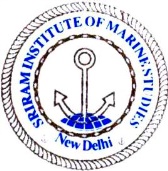        Sriram Institute of Marine Studies Approved by the DG Shipping, Ministry of Shipping, Govt. of India. Affiliated to Indian Maritime University Chennai, Certified ISO 9001:2015 By Indian Register of Shipping {IRS} MTI Unique id : 101005SNoCourse nameCourse datesWeek daysTime of reporting {a}Proficiency in Survival Craft & Rescue Boats  other than fast boats  {PSCRB}-Part B11,25Saturdays0930 hrs{b}Refresher Training in Proficiency in Survival Craft & Rescue Boats  other than fast boats {RPSCRB}-Part B06,13,20,27Mondays0930 hrs{c}Personal Survival Techniques  {PST- BST}2,9,16,23Thursdays0930 hrs{d}Fire Prevention & Fire Fighting  {FPFF- BST}01,08,15,22Wednesday{e}Ref Personal Survival Techniques  {RPST}01,08,15,22Wednesdays 1330 hrs{g}Advanced Fire Fighting  {AFF}03,24Fridays0930 hrs{h}Ref Training in Advanced Fire Fighting  {RAFF}06,13,20,27Mondays0930 hrs {j}Ref Training in Fire Prevention & Fire Fighting {RFPFF}2,9,16,23Thursdays1330 hrs{k }Medical First Aid03,17Fridays0930 hrs